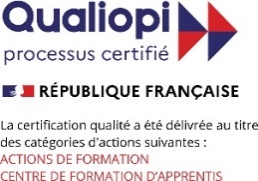 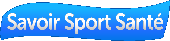 Fiche d’Inscription Formation Sport Santé Prescri’Forme 2023Formation de 2 journées de 7h00 :  8h30 - 17h30 soit 14h00 de formationDiaporamas d’environ 40h mis à disposition 2 à 4 semaines avant la formationMardi 27 Juin et Mardi 11 Juillet 2023 8h30 - 17h30 Lieu : 23 bd du Général Koenig, 92200 Neuilly sur SeineLes locaux sont accessibles aux personnes à mobilité réduite.NOM : …………………………………………….        Prénom : ……………………………………………………………..…Date de naissance : …………………………        Lieu de naissance : …………………………………………………Adresse : ……………………………………………………………………………………………………………………………….. Code postal et Ville………………………………..………………………. Tel :……………………………………………….Mail : ………………………………………………………………………….……………………………………………………..…..Diplôme(s) : ………………………………………………………………………………………………………………………..…Titulaire du PSC1 : oui           date de mise à jour de moins de 2 ans…………………………  nonToute personne ayant les diplômes et prérequis et présentant un handicap sera accueillie sur la formation **. Veuillez dans ce cas prendre contact avec nous au 0662819833 ou par mail à savoirsportsante@gmail.com (Annick Di Scala). Intitulé de la structure : ……………………………………………………………………………………………………..Adresse : …………………………………………………………………………………………………………………………….Mail : ………………………………………………………………………………………………………………………………….Code postal et Ville………………………………..………………………Tel :………………………………………………Statut : bénévole : ………………Salarié : ……….…….  Autre (précisez) : ……………………………………..Intitulé du poste occupé : …………………………………………..Discipline : ……………………………………..Si l’un des participants est salarié de la structure, remplir le cadre ci-dessous : Je soussigné : ………………………………………………… En qualité : ……………………………………………………………..Autorise Mr / Mme/ Mlle : …………………………………………………………………………Salarié(e) de la structure, à participer aux journées de formations organisées par Savoir Sport Santé.Copie du (des) diplôme(s) et du PSC1 de moins de 2 ansLa fiche d’inscription par mail à savoirsportsante@gmail.com ou par courrier à Savoir Sport Santé, 15 bis villa Ghis, 92400 Courbevoie  Votre règlement doit être effectué, à l’inscription, par chèque à l’ordre de Savoir Sport Santé, 15 bis villa Ghis, 92400 Courbevoie, ou par virement Si vous avez une prise en charge par l’AFDAS (OPCO), votre notification de prise en charge (vous n’avancez pas les frais). Si la formation ne peut être effectuée à cette date, une date ultérieure, à moins de 3 mois vous sera proposée. -----------------------------* Toute annulation d’inscription devra être effectuée aux plus tard 15 jours avant le début de la formation, dans le cas contraire celle-ci sera due. *Votre règlement doit être effectué au plus tard 21 jours avant la formation Les informations recueillies sur ce formulaire sont enregistrées dans une base de données pour le traitement des demandes exprimées. Elles sont conservées pendant 3 ans et sont destinées exclusivement aux équipes de Savoir Sport Santé, et ne sont en aucun cas transmises à des tiers. Conformément à la loi « informatique et libertés », du 6 janvier 1978 modifiée, vous pouvez exercer votre droit d'accès aux données vous concernant et les faire rectifier en nous sollicitant par mail (savoirsportsante@gmail.com) ou via ce même formulaire. Vous pouvez également, pour des motifs légitimes, vous opposer au traitement des données vous concernant à l’exception des mentions obligatoires relevant des dispositifs règlementaires de formation. (Veuillez cocher la case)J'ACCEPTE EXPLICITEMENT L'UTILISATION DE MES COORDONNÉES POUR ME RECONTACTER À PROPOS DE MA DEMANDE EXPRIMÉE À TRAVERS CE FORMULAIRE. LES DONNÉES SERONT STOCKÉES LE TEMPS DE LEUR TRAITEMENT ET POUR UNE DURÉE MAXIMALE DE 3 ANS. Pour tous renseignements complémentaires,  veuillez nous contacter au 0662819833 ou à savoirsportsante@gmail.comFait à : …………………………………    le : ………………………………                    Signature :Savoir Sport Santé – Association loi 190115 bis villa Ghis 92400 Courbevoie, savoirsportsante@gmail.com, 0662819833SIRET n°79989900000019, Jeunesse et Sport n°92/S/775Déclaration d’activité auprès du préfet d’Ile de France n°11922087392Qualiopi n°808119                                                                                                                                   